 		Příloha č. 1 Rektorského výnosu č. 06/2018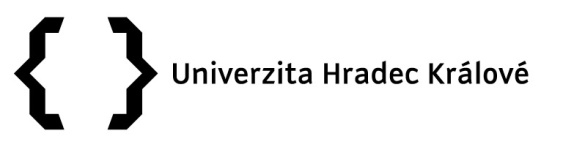 Soutěž na obsazení míst v rámci mezinárodních mobilit na UHKPracovní pozice v rámci mezinárodních mobilit jsou určeny k posílení mezinárodní spolupráce, rozvoji lidských zdrojů ve výzkumu a podpoře profesního růstu výzkumných pracovníků na UHK.Obecné podmínky přijatelnosti mobilityŽadatel musí odůvodnit potřebnost realizace mobility a relevanci ke konkrétnímu pracovišti UHK (katedry, laboratoře atp.), kde bude mobilita realizována, mimo jiné na základě popisu plánovaných výzkumných aktivit v rámci mobility včetně popisu vazby na výzkum prováděný výzkumným pracovníkem před realizací mobility. Žadatel musí definovat konkrétní a jednoznačné cíle a přínosy mobility, např. navázání nové nebo rozšíření stávající spolupráce, získání kontaktů, transfer znalostí, přenos výzkumných metod apod. Posuzován bude vždy přínos mobility pro výzkumnou organizaci (příjemce dotace). Zapojení výzkumného pracovníka do výzkumné práce v organizaci musí být přiměřené s ohledem na přispění výzkumného pracovníka k výzkumné práci realizované v organizaci (jeho role, míra zapojení, znalosti a zkušenosti v dané oblasti výzkumu). V případě výjezdů z ČR dále zapojení výzkumného pracovníka do výzkumné práce v hostitelské organizaci musí být přiměřené s ohledem na potenciál rozvoje jeho dovedností (tak, aby odpovídala kvalita, zkušenost pracovníka a jeho zapojení v týmu). V případě výjezdů z ČR musí mít hostitelská organizace dostatečné zkušenosti a kapacity pro pobyt výzkumného pracovníka. Mobilita č. 1: Pracovní pobyty post-doků ze zahraničí v ČR Žadatel musí současně splňovat následující kritéria:být post-dokem dle definice: Post-dokem se rozumí výzkumný pracovník do 7 let po udělení titulu Ph.D. či jeho zahraniční obdoby. O dobu mateřské a rodičovské dovolené, dlouhodobé nemoci (více než 90 dní), ošetřování člena rodiny (více než 90 dní), předatestační přípravy a vojenské služby se může uvedená doba prodloužit. V případě, že vybraná osoba nezískala titul Ph.D., pak její titul musí odpovídat úrovni 8 ISCED (International Standard Classification of Education). Pokud titul nelze jednoznačně zakotvit do úrovně 8 ISCED, má příjemce povinnost během mobility doložit nostrifikaci vzdělání výzkumného pracovníka (do doby ukončení jeho mobility), být výzkumným pracovníkem ze zahraničí, který v průběhu posledních 3 let minimálně celé 2 roky působil mimo území ČR v oblasti výzkumu na pracovní úvazek minimálně 0,5, nebo byl studentem Ph.D. (či obdobné formy) v zahraničí. Občané ČR nejsou vyloučeni, prokázat publikační činnost – v posledních 3 letech minimálně 2 publikační výstupy. Výzkumný pracovník musí být průběhu trvání mobility zaměstnán na plný úvazek na Univerzitě Hradec Králové s místem výkonu práce na území ČR. Během trvání celé mobility musí mít post-dok k dispozici mentora z UHK, se kterým má možnost konzultovat. Žadatel doloží tyto dokumenty: Vyplněný formulář - 04_Příloha_Mobilita příjezd č. 1 - Pracovní pobyty post-doků ze zahraničí v ČRDiplom (případně jeho nostrifikaci) - prostá kopieProfesní životopis s odkazem na publikační činnost a prokázání činnost mimo ČR (viz bod. č. 2 výše uvedených kritérií)Harmonogram mobility Zdůvodnění relevance mobility - příloha č. 02 (bude doloženo po výběru výzkumného pracovníka)Předpokládaná hrubá měsíční mzda při plném úvazku je od 60 000 Kč do 70 000 Kč.Mobilita č. 2: Pracovní pobyty výzkumných pracovníků – seniorů ze zahraničí v ČRŽadatel musí současně splňovat následující kritéria:být výzkumným pracovníkem ze zahraničí, který za poslední 3 roky působil minimálně po dobu 2 let v organizaci/organizacích mimo území ČR v oblasti výzkumu, a to po celou dobu minimálně na pracovní úvazek 0,5. Občané ČR nejsou vyloučeni. být výzkumným pracovníkem – seniorem. splnit tato výkonnostní kritéria výzkumného pracovníka – seniora: H-index – minimální hodnota 8,5 v přepočtu dle normalizační tabulky uvedené v příloze č. 3 „Návod na výpočet normalizovaného h-indexu“. Zdrojem pro přepočet hodnoty h-indexu je Web of Science nebo Scopus. Výpočet normalizovaného h-indexu bude doložen ke každé mobilitě spolu s další dokumentací prokazující výběr pracovníka v souladu s podmínkami výzvy. Výzkumný pracovník v sociálních a humanitních vědách výši h-indexu nedokládá, podíl na alespoň jednom mezinárodním grantu či národním grantu za posledních 5 let jako řešitel či spoluřešitel, publikační činnost – v posledních 5 letech minimálně 3 publikační výstupy, viz definice pojmů. Výzkumný pracovník musí být v době realizace mobility zaměstnancem Univerzity Hradec Králové na minimální pracovní úvazek 0,5 s místem výkonu práce na území ČR.Žadatel doloží tyto dokumenty: Vyplněný formulář - 05_Příloha_Mobilita příjezd č. 2 - Pracovní pobyty výzkumných pracovníků – seniorů ze zahraničí v ČRDiplom (případně jeho nostrifikaci) - prostá kopieProfesní životopis s odkazem na publikační činnost a prokázání činnost mimo ČR (viz bod. č. 1 výše uvedených kritérií)Harmonogram mobilityZdůvodnění relevance mobility - příloha č. 02 (bude doloženo po výběru výzkumného pracovníka)Předpokládaná hrubá měsíční mzda při plném úvazku je od 85 000 Kč do 95 000 Kč.Mobilita č. 3: Pracovní pobyty výzkumných pracovníků – juniorů v zahraničíŽadatel musí současně:být výzkumným pracovníkem – juniorem (do 7 let po udělení titulu Ph.D. či jeho zahraniční obdoby. O dobu mateřské a rodičovské dovolené, dlouhodobé nemoci (více než 90 dní), ošetřování člena rodiny (více než 90 dní), předatestační přípravy a vojenské služby se může uvedená doba prodloužit). Jedná-li se o studenta Ph.D. musí mít tato osoba status studenta Ph.D. (v instituci se sídlem na území ČR),být v době realizace mobility zaměstnancem UHK na minimální pracovní úvazek 0,5 a mít doporučení školitele (jedná-li se o Ph.D. studenta), mít mentora v zahraničí, který musí splnit tato výkonnostní kritéria: H-index – minimální hodnota 8,5 v přepočtu dle normalizační tabulky uvedené v příloze č. 3 „Návod na výpočet normalizovaného h-indexu“. Zdrojem pro přepočet hodnoty h-indexu je Web of Science nebo Scopus. Výzkumný pracovník v sociálních a humanitních vědách výši h-indexu nedokládá, podíl na alespoň jednom mezinárodním grantu či národním grantu za posledních 5 let jako řešitel či spoluřešitel zároveň se nesmí jednat o interní grant nebo mentor musí prokázat publikační činnost – v posledních 5 letech minimálně 3 publikační výstupy. Doporučení poskytovatele dotace: mentor by se měl věnovat výzkumnému pracovníkovi průměrně 4 hodiny týdně a po dobu realizace mobility mentoroval současně maximálně 5 výzkumných pracovníků. Žadatel doloží prosté kopie dokumentů: Vyplněný formulář - 06_Příloha_Mobilita výjezdy č. 3 - Pracovní pobyty výzkumných pracovníků – juniorů v zahraničíDiplom (případně jeho nostrifikaci v případě Ph.D. studenta potvrzení o studiu.) – prostá kopieProfesní životopis výzkumného pracovníka Profesní životopis mentora Harmonogram mobility Doporučení školitele v případě Ph.D. studenta Zdůvodnění relevance mobility - příloha č. 02 (bude doloženo po výběru výzkumného pracovníka)Smlouva/dohoda/memorandem o spolupráci nebo obdobný dokument s hostitelskou výzkumnou organizací (obsahující závazek výkonu výhradně nehospodářské činnosti výzkumného pracovníka po dobu trvání mobility. Dále musí být ošetřeny případné finanční toky mezi zainteresovanými institucemi a jejich souhlas s harmonogramem mobility) - bude doloženo nejpozději po výběru výzkumného pracovníkaPředpokládaná hrubá měsíční mzda při plném úvazku je od 40 000 Kč do 104 000 Kč. Výše mzdy závisí na destinaci (korekčním koeficientu).Mobilita č. 4: Pracovní pobyty výzkumných pracovníků – seniorů v zahraničíŽadatel musí současně:být výzkumným pracovníkem – seniorem (Výzkumným pracovníkem - seniorem se rozumí výzkumný pracovník, který získal titul Ph.D. či obdobný ekvivalent úrovně 8 dle ISCED před 7 a více lety),  splnit tato výkonnostní kritéria: H-index – minimální hodnota 8,5 v přepočtu dle normalizační tabulky uvedené v příloze č. 3 „Návod na výpočet normalizovaného h-indexu“. Zdroj pro přepočet hodnoty h-indexu je Web of Science nebo Scopus. Výzkumný pracovník v sociálních a humanitních vědách výši h-indexu nedokládá, a podíl na alespoň jednom mezinárodním grantu či národním grantu za posledních 5 let jako řešitel či spoluřešitel přičemž se nesmí jednat o interní grant výzkumné organizace, a publikační činnost – v posledních 5 letech minimálně 3 publikační výstupy. být v době realizace mobility zaměstnancem příjemce dotace na minimální pracovní úvazek 0,5 měsíc. Žadatel doloží prosté kopie dokumentů: Vyplněný formulář - 07_Příloha_Mobilita výjezdy č. 4 - Pracovní pobyty výzkumných pracovníků – seniorů v zahraničíDiplom (případně jeho nostrifikaci) – prostá kopieProfesní životopis výzkumného pracovníka Harmonogram mobility Zdůvodnění relevance mobility - příloha č. 02 (bude doloženo po výběru výzkumného pracovníka)Smlouva/dohoda/memorandum o spolupráci nebo obdobný dokument s hostitelskou výzkumnou organizací (obsahující závazek výkonu výhradně nehospodářské činnosti výzkumného pracovníka po dobu trvání mobility, dále musí být ošetřeny případné finanční toky mezi zainteresovanými institucemi a jejich souhlas s harmonogramem mobilit.) - bude doloženo nejpozději po výběru výzkumného pracovníkaPředpokládaná hrubá měsíční mzda při plném úvazku je od 55 000 Kč do 136 000 Kč. Výše mzdy závisí na destinaci (korekčním koeficientu).Odevzdání přihlášekPísemné přihlášky s výše uvedenými dokumenty (dle typu mobility) je možné podávat do 20.4.2018. Přihlášky se podávají elektronicky (dokument ve formátu Word) a jednou v tištěné podobě s podpisem navrhovatele Ing. Martinu Sedláčekovi (martin.sedlacek.1@uhk.cz, Oddělení projektů a tvůrčí činnosti UHK, Rokitanského 62, 500 03 Hradec Králové).Hodnocení přihlášekVýběrovou komisi pro obsazení mobilit jmenuje rektor z členů akademické obce a bude složena z minimálně 7 osob. Kontaktní údaje pro zájemce o poziciOddělení projektů a tvůrčí činnosti UHK – Ing. Martin Sedláček (martin.sedlacek.1@uhk.cz)Fakulta informatiky a managementu – prof. Ing. Ondřej Krejcar, Ph.D., proděkan pro vědu a výzkum (ondrej.krejcar@uhk.cz)Filozofická fakulta UHK – Mgr. Ladislav Koreň, Ph.D. proděkan pro vědu a výzkum, (ladislav.koren@uhk.cz)Pedagogická fakulta UHK – PhDr. Nella Mlsová, Ph.D., proděkanka pro vědu, výzkum a umění (nella.mlsova@uhk.cz)Přírodovědecká fakulta UHK – doc. RNDr. Štěpán Hubálovský, Ph.D., proděkan pro vědu a výzkum (stepan.hubalovsky@uhk.cz)